Publicado en  el 11/01/2017 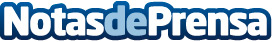 Consejos para evitar que los niños se muerdan las uñas La acción de morderse las uñas es habitual tanto en los más pequeños como en los mayores pero cabe tener en cuenta las consecuencias que puede tener este simple hecho. Por ejemplo: enfermedades, problemas dentales, dolores...Datos de contacto:Nota de prensa publicada en: https://www.notasdeprensa.es/consejos-para-evitar-que-los-ninos-se-muerdan Categorias: Infantil Ocio para niños Odontología http://www.notasdeprensa.es